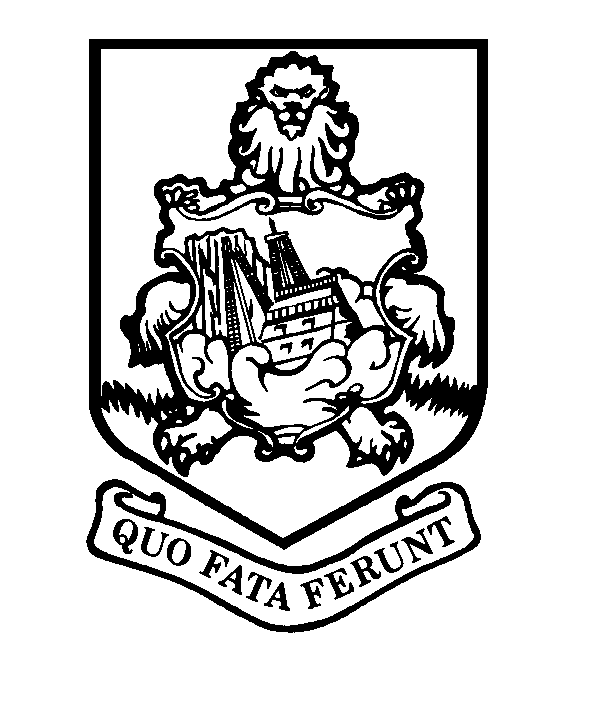 GOVERNMENT OF BERMUDAMinistry of Public WorksDepartment of Public Lands & Buildings VEGETABLE STAND MULLET BAY ROAD, ST.GEORGE’S PARISHTender GuidelinesThe property is available for the provision of commercial services in its current condition.The successful bidder will be responsible for all works to the building.A new lease will be offered to the successful bidder on the terms and conditions contained in the Heads of Terms enclosed in the Tender Pack.The lease will be on a full repairing and insuring terms.The property must be kept open during regular business daylight hours and at all other times at the discretion of the Landlord.Each party is to bear their own legal costs in relation to this tender and/or any statutory consents required.ViewingThe property will be open for viewing at the following times:10:00 a.m. – 12:00 p.m. Wednesday 20th June 201810:00 a.m. – 12:00 p.m. Friday 29th June 2018Tender SubmissionsTenders and any supporting documents are invited on the enclosed form and must be returned in the sealed envelope provided and marked “Vegetable Stand Mullet Bay Road,St.George’s Tender” and placed in the box marked “Tenders” on the 3rd floor of the Government Administration Building, 30 Parliament Street, Hamilton HM 12,  by 3:00 p.m. on Friday 6th July 2018.The Ministry will consider all tenders received and then notify the party (or parties) which it considers offers the best future for the property. Please ensure that all submissions fully disclose what your proposed use of the building will be and any concessions that you are seeking. Please note incomplete tenders will not be considered.Government is not bound to accept the highest or any tender, nor will it accept any late tenders.